Moisés 5º y 6º de Primaria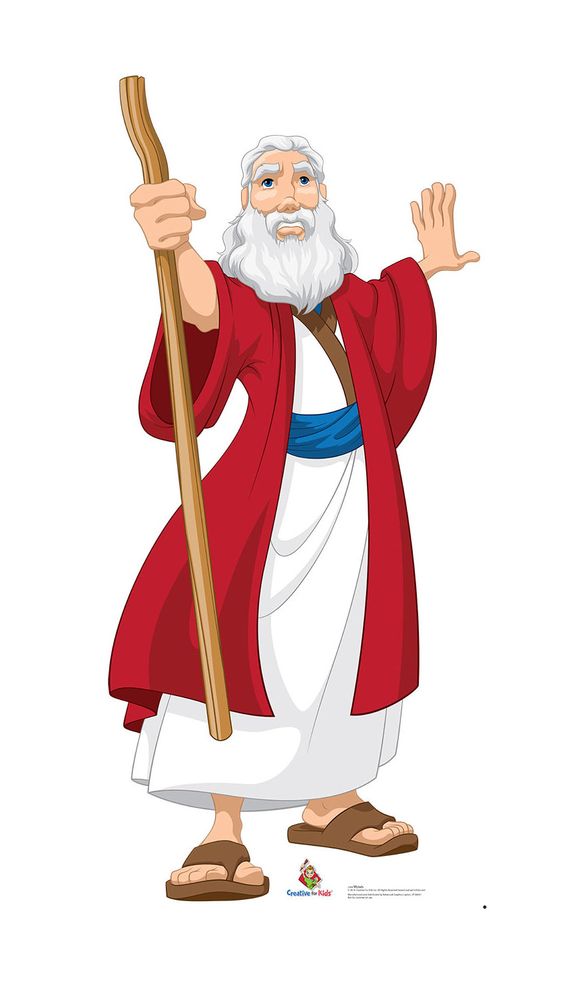 Actividad 1: Descubre el mensaje secreto. 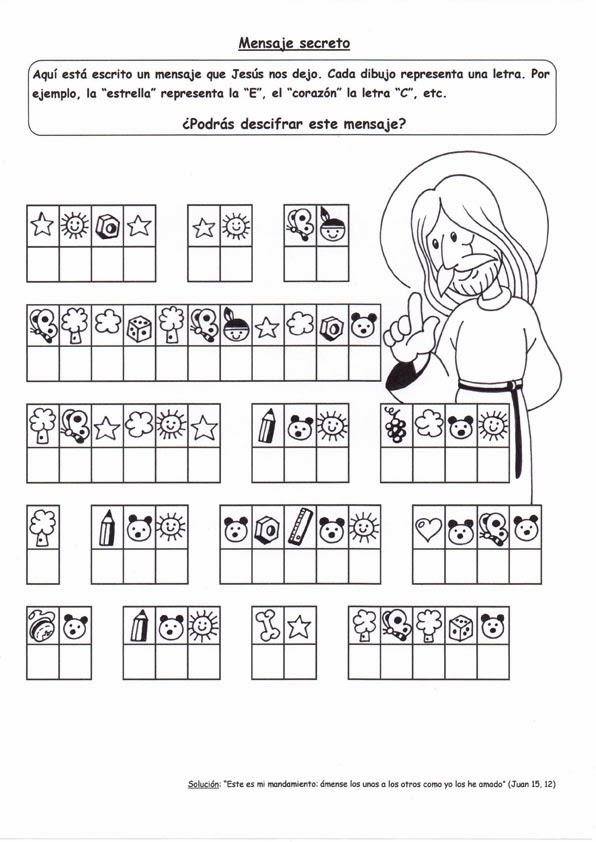 Actividad 2: Descubre las diez plagas.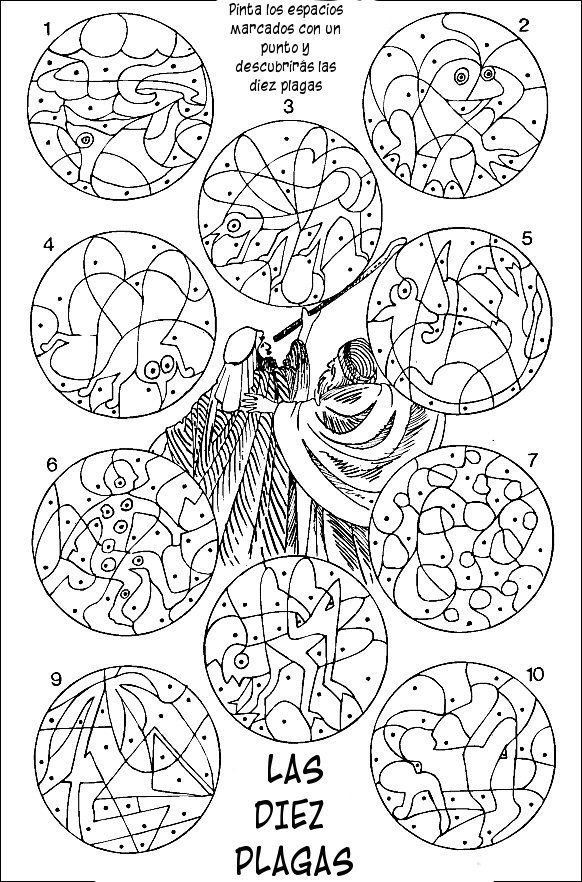 Actividad 2: Sopas de letras.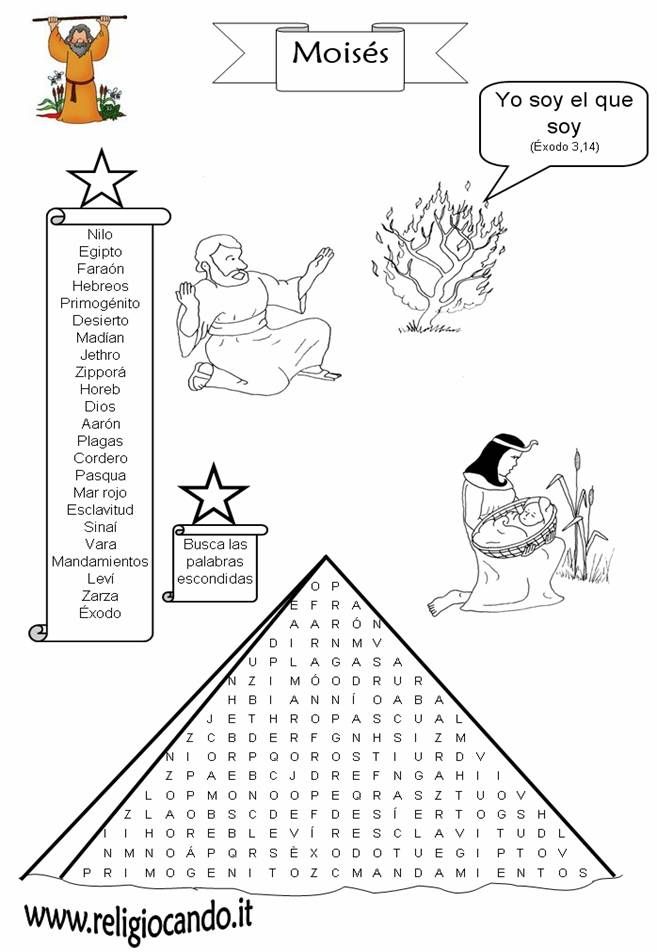 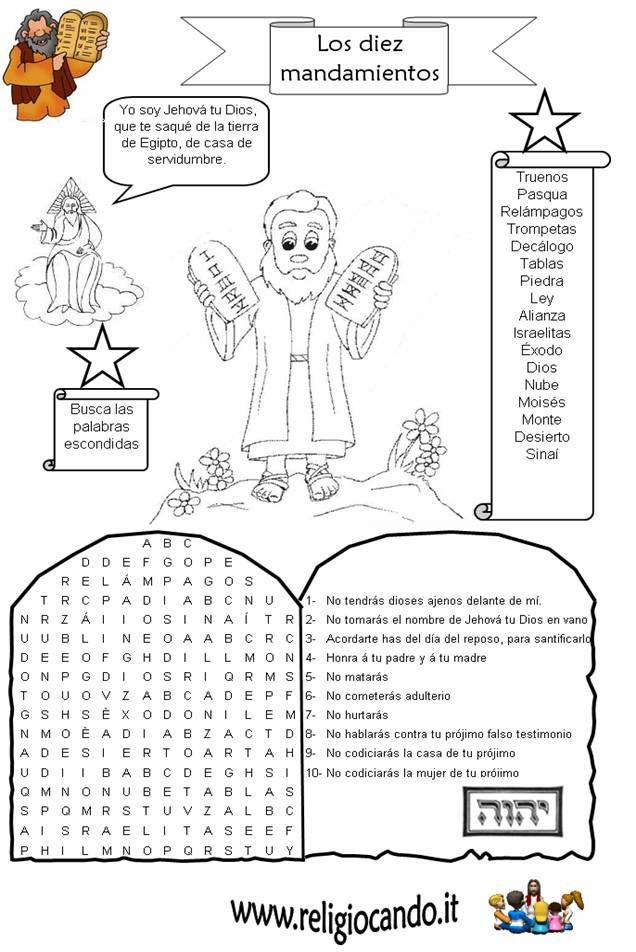 Actividad 3: Coloca las palabras en su correcto orden.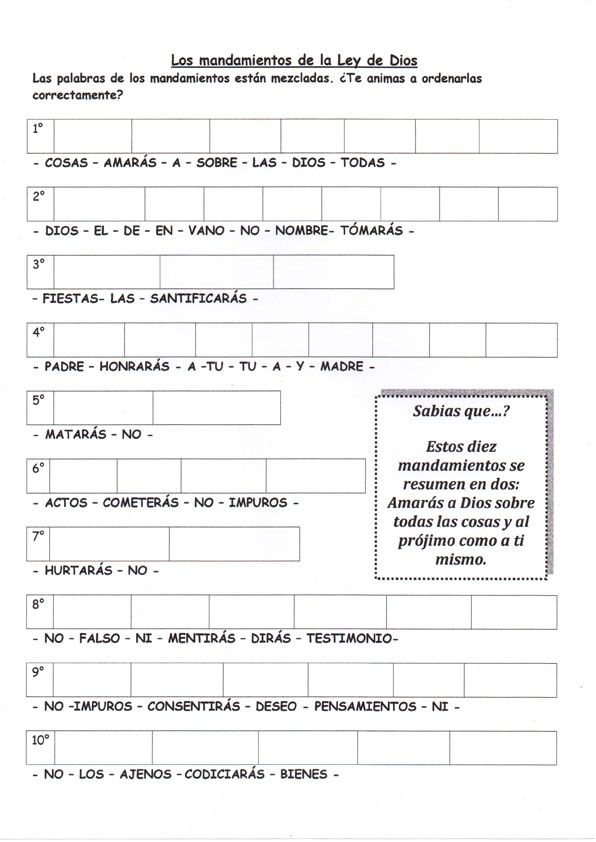 